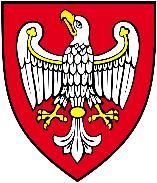 	MARSZAŁEK						Poznań, 14 czerwca 2021 r.	WOJEWÓDZTWA WIELKOPOLSKIEGOKS-I.0003.10.2021DT-II.ZD-00064/21PaniZofia ItmanRadna Województwa Wielkopolskiego	W odpowiedzi za zapytanie złożone przez Panią Radną w dniu 31 maja 2021 r. w sprawie zmniejszającej się ilości połączeń kolejowych spółki Koleje Wielkopolskie w rozkładzie jazdy 2020/2021 na trasach Kutno – Poznań oraz Gniezno – Jarocin w ramach korekty czerwcowej informuję:Ad. 1.  	Zarząd Województwa Wielkopolskiego rozważał możliwość wykorzystania prawa opcji na zakup dwóch dodatkowych elektrycznych zespołów trakcyjnych w ramach  projektu - „Zakup taboru dla aglomeracyjnych kolejowych przewozów pasażerskich na obszarze Poznańskiej Kolei Metropolitalnej”. We wrześniu i grudniu 2020 r. w ramach Rządowego Funduszu Inwestycji Lokalnych zostały złożone wnioski o uzyskanie środków Funduszu Przeciwdziałania COVID-19 dla jednostek samorządu terytorialnego na sfinansowanie tej inwestycji. Niestety wnioski złożone przez Województwo Wielkopolskie w obu naborach nie zostały rozpatrzone pozytywnie i nie zostało przyznane dofinansowanie. Obecnie Zarząd Województwa Wielkopolskiego nie widzi alternatywnych źródeł sfinansowania  opcji zakupu taboru w ramach tego projektu. Ad. 2. 	Prace nad rozkładem jazdy obowiązującym od 13 czerwca 2021 r. do 28 sierpnia 2021 r. prowadzone były w szczycie III fali zachorowań na Covid-19 i wiążącymi się z tym ograniczeniami w funkcjonowaniu niemal wszystkich dziedzin życia w całym kraju. Mając zatem na uwadze doświadczenia związane ze znacznym spadkiem frekwencji w godzinach popołudniowego szczytu w okresie wakacyjnym  i kierując się sytuacją związaną ze skalą epidemii organizator przewozów - Województwo Wielkopolskie podjęło decyzję o zmniejszeniu liczby połączeń na powyższy okres obowiązywania rozkładu jazdy pociągów 2020/21.Rozkład jazdy na III cykl zamknięciowy obowiązujący od 13 czerwca do 28 sierpnia br. został zarządzony przez PKP PLK dnia 30 kwietnia br., tj. w okresie trwającej III fali zachorowań na COVID-19, przy jednoczesnym braku informacji ze strony administracji rządowej o planowanym znoszeniu obostrzeń dot. działania placówek oświatowych i zakładów pracy. Zgodnie 
z Regulaminem Sieci 2020/21 opracowanym przez PKP PLK dokonanie zmiany w rozkładzie jazdy pociągów w czasie krótszym niż 40 dni od dnia złożenia wniosku przez przewoźnika kolejowego do dnia wdrożenia takiej zmiany, wymaga zgody Zarządcy Infrastruktury. Wszelkie zmiany w rozkładzie musza zostać wprowadzone w terminach umożliwiających zarządcy Infrastruktury i operatorom stacyjnym podanie go do publicznej wiadomości w terminach określonych w ustawie o Transporcie Kolejowym.W związku z powyższym ogłoszenie przetargu pn.: „Wykonanie czynności czwartego poziomu utrzymania dla 5. elektrycznych zespołów trakcyjnych serii EN57AL”, nie miało wpływu na zmniejszenie liczby połączeń na trasach Kutno - Poznań oraz Gniezno - Jarocin. Przekazanie ww. pojazdów do naprawy P4 będzie odbywało się sukcesywnie, zgodnie z wcześniej ustalonym ,,Harmonogramem przekazywania Wykonawcy pojazdów EN57AL do naprawy P4”. Warto nadmienić, że Województwo Wielkopolskie jako właściciel pojazdów szynowych jest na bieżąco informowane przez spółki Koleje Wielkopolskie sp. z o. o.  oraz POLREGIO sp. z o.o. o przebiegach pojazdów, celem racjonalnego zaplanowania wyłączeń pojazdów z eksploatacji.Aktualnie organizator przewozów prowadzi uzgodnienia ze spółką KW dotyczące rozkładu jazdy pociągów mającego obowiązywać od 29 sierpnia 2021 r. UMWW podejmie działania zmierzające do przywrócenia kursowania pociągów na poszczególnych liniach mając na uwadze możliwości techniczne, operacyjne przewoźnika, a także kierując się spodziewanym wzrostem potoków podróżnych po sezonie wakacyjnym. Ad. 3. 	Pojazd EN76-035 został wyłączony z eksploatacji po kolizji z pojazdem drogowym na przejeździe kolejowym kategorii D na szlaku Nowe Skalmierzyce-Czekanów. Obecnie ezt jest 
w trakcie wykonywania naprawy w firmie MODERTRANS POZNAŃ Sp. z o.o. Termin oddania pojazdu do ponownej eksploatacji po naprawie szacowany jest na koniec grudnia 2021 r., 
z zastrzeżeniem możliwości skrócenia ww. terminu.	Pojazd EN76-040 został wyłączony z eksploatacji na skutek kolizji na torach odstawczych z pojazdem kolejowym spółki POLREGIO. Planowany czas zakończenia naprawy awaryjnej 
u Gwaranta pojazdu to październik 2021 r. Ad. 4.	Województwo Wielkopolskie jako organizator publicznego transportu zbiorowego, planuje 
w najbliższych latach (w perspektywie unijnej 2021 – 2027) zakup 12 sztuk pojazdów kolejowych opartych na technologii wodorowej oraz zakup 20 sztuk pięcioczłonowych elektrycznych zespołów trakcyjnych do obsługi ruchu regionalnego i aglomeracyjnego w ramach projektu pn. „Poprawa mobilności przestrzennej mieszkańców Wielkopolski w publicznym transporcie zbiorowym poprzez zakup nowego taboru kolejowego” o wartości aż 960 mln zł brutto. Projekt został zgłoszony w sierpniu 2020 r. do dofinansowania w ramach naboru do Krajowego Planu Odbudowy. Zgodnie z treścią KPO w IV kwartale 2022 r. planowane jest  rozstrzygnięcie konkursu na tabor do przewozów regionalnych, natomiast podpisanie umów o dofinansowanie 
z beneficjentami konkursu planuje się na III kwartał 2023 r. W przypadku uzyskania dofinansowania ze środków KPO, ogłoszenie przetargu na zakup nowych ezt możliwe będzie po podpisaniu umowy o dofinansowanie projektu..	Ponadto Zarząd Województwa zainteresowany jest pozyskaniem dofinansowania na zakup taboru m.in. ze środków WRPO oraz POIiŚ. Na chwilę obecną nie jest znany ostateczny kształt tych programów operacyjnych w zakresie alokacji środków finansowych na tabor, dlatego też ograniczone jest planowanie realnych terminów złożenia wniosku o dofinansowanie i ogłoszenia postępowania przetargowego.                                                                                       Z poważaniem                                                                          Z up. Marszałka Województwa                                                                                  Wojciech Jankowiak                                                                                      Wicemarszałek